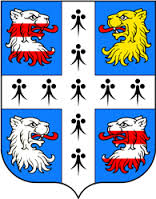 МЕСТНАЯ АДМИНИСТРАЦИЯМУНИЦИПАЛЬНОГО ОБРАЗОВАНИЯ НИЗИНСКОЕ СЕЛЬСКОЕ ПОСЕЛЕНИЕМУНИЦИПАЛЬНОГО ОБРАЗОВАНИЯЛОМОНОСОВСКИЙ МУНИЦИПАЛЬНЫЙ РАЙОН ЛЕНИНГРАДСКОЙ ОБЛАСТИПОСТАНОВЛЕНИЕот    22.12.2022 г.                                                                                                                        № 689В соответствии  с положениями  федерального  закона Российской Федерации от 06 октября 2003г.  № 131-ФЗ «Об общих принципах организации местного самоуправления в Российской Федерации» (с изменениями), Гражданского кодекса Российской Федерации, Бюджетного кодекса Российской Федерации ст.179, Устава МО Низинское сельское поселение (новая редакция, 2007г.), местная администрация МО Низинское сельское поселение П О С Т А Н О В Л Я Е Т:Утвердить муниципальную программу муниципального образования Низинское сельское поселение муниципального образования Ломоносовский муниципальный район Ленинградской области "Социальная поддержка граждан в МО Низинское сельское поселение" согласно приложению к настоящему Постановлению.Установить сроки реализации муниципальной программы 2022-2025 годы.Считать утратившим силу постановление местной администрации МО Низинское сельское поселение от 27.12.2021 г. № 599 с момента вступления в силу настоящего Постановления.Настоящее Постановление подлежит размещению на официальном сайте МО и опубликованию в печатном издании в соответствии с Уставом МО Низинское сельское поселение.Настоящее Постановление вступает в силу 01.01.2023г. Контроль исполнения настоящего Постановления оставляю за собой.Глава местной администрацииМО Низинское сельское поселение                                                                          Е.В. КлухинаПриложение к Постановлению местной администрацииМО Низинское сельское поселение от 22.12.2022 г. № 689   Муниципальная программа муниципального образования Низинское сельское поселение  муниципального образования Ломоносовский муниципальный район  Ленинградской области  "Социальная поддержка граждан в МО Низинское сельское поселение"Паспорт муниципальной программыОбщая характеристика текущего состояния социально-экономического развития МО Низинское сельское поселение в сфере социальной поддержки гражданМуниципальная политика Российской Федерации в сфере социальной поддержки граждан формируется в соответствии с Конституцией Российской Федерации, согласно которой в Российской Федерации устанавливаются государственные пенсии, пособия и иные гарантии социальной защиты.Социальная поддержка граждан представляет собой систему правовых, экономических, организационных и иных мер, гарантированных государством отдельным категориям населения.Выполнение в полном объеме социальных обязательств государства перед населением, усиление социальной поддержки, обеспечение необходимого объема и качества социальных услуг является приоритетным направлением муниципальной политики в социальной сфере.Развитие социальной сферы МО Низинское сельское поселение на период до 2025 года предполагает улучшение благосостояния людей. Эффективное функционирование системы социальной поддержки населения направлено на предоставление мер социальной поддержки, выплат в полном объеме и в доступной форме. Меры муниципальной социальной поддержки остаются важнейшим инструментом преодоления негативных последствий социального неравенства и бедности.Меры социальной поддержки, гарантированные законодательством, предоставляются отдельным категориям граждан своевременно и в полном объеме. Получателями муниципальной пенсии являются лица, замещавшие муниципальные должности в органах местного самоуправления МО Низинское сельское поселение МО Ломоносовский муниципальный район Ленинградской области. При проведении социальной политики необходима адекватная оценка сопутствующих рисков и гибкое реагирование на возникающие неблагоприятные тенденции.Цели, задачи и показатели, основные ожидаемые конечные результаты муниципальной программы Основные приоритеты в сфере реализации муниципальной программы определены исходя из Концепции долгосрочного социально-экономического развития Российской Федерации на период, утвержденной распоряжением Правительства Российской Федерации от 17.11.2008 № 1662-р, Указа Президента Российской Федерации от 07.05.2012 № 597 «О мероприятиях по реализации муниципальной социальной политики», Федеральный закон от 06.10.2003 года № 131-ФЗ «Об общих принципах организации местного самоуправления в Российской Федерации», Федеральный закон Российской Федерации от 02.03.2007 года № 25-ФЗ «О муниципальной  службе РФ». Вышеперечисленными правовыми актами предусматривается, в том числе, достижение следующей цели: обеспечение эффективного функционирования системы социальных гарантий. К приоритетным направлениям социальной политики, определенным вышеуказанными нормативными правовыми актами отнесены, в том числе: модернизация и развитие сектора социальных услуг. Исходя из ключевых приоритетов развития Низинского сельского поселения, определены цели муниципальной программы: создание условий для роста благосостояния граждан - получателей мер социальной поддержки. Для достижения целей муниципальной программы предстоит обеспечить выполнение обязательств государства по социальной поддержке граждан. Мероприятия муниципальной программы должны ориентироваться на необходимость снижения уровня бедности населения в стране на основе социальной поддержки граждан. Прогнозируемое ежегодное снижение данного показателя будет обеспечиваться за счет реализации в рамках муниципальной программы мероприятий, обеспечивающих последовательное расширение, в том числе в рамках совершенствования федерального и регионального законодательства, адресного подхода, основанного на оценке нуждаемости, при предоставлении мер социальной поддержки отдельным категориям граждан. Реализация мероприятий муниципальной программы в сочетании с положительной динамикой экономического развития, прежде всего, с увеличением занятости и доходов экономически активного населения, будет способствовать повышению уровня и качества жизни населения, снижению бедности, сокращению дифференциации населения по уровню доходов. Реализация мероприятий муниципальной программы будет способствовать достижению следующих социально-экономических результатов, в том числе, носящих макроэкономический характер: снижение бедности среди получателей мер социальной поддержки на основе расширения сферы применения адресного принципа ее предоставления.Об утверждении муниципальной программы муниципального образования Низинское сельское поселение муниципального образования Ломоносовский муниципальный район Ленинградской области"Социальная поддержка граждан в МО Низинское сельское поселение"Сроки реализации муниципальной программы2022-2025 годыОтветственный исполнитель муниципальной программыМестная администрация муниципального образования Низинское сельское поселение муниципального образования Ломоносовский муниципальный район Ленинградской областиЦель муниципальной программы- создание условий для социальной поддержки граждан МО Низинское сельское поселение;- поддержание и повышение уровня  материального благосостояния  отдельных категорий граждан, зарегистрированных по месту жительства в МО Низинское сельское поселение;- социальная поддержка муниципальных служащих, замещавших должности муниципальной службы в органах местного самоуправления МО Низинское сельское поселениеЗадачи муниципальной программы- Социальные выплаты отдельным категориям граждан МО Низинское сельское поселение;- Мероприятия по пенсионному обеспечению муниципальных служащих.Ожидаемые результаты реализации муниципальной программы- наличие условий для социальной поддержки граждан;- повышение уровня благосостояния граждан;- улучшение демографических показателей.Подпрограммы муниципальной программы ОтсутствуютПроекты, реализуемые в рамках муниципальной программыОтсутствуютФинансовое обеспечение муниципальной программыСредства местного бюджета муниципального образования Низинское сельское поселение муниципального образования Ломоносовский муниципальный район Ленинградской области (далее – средства местного бюджета) всего на сумму 13 649,9 тыс. рублей2022г. – 2471,7 тыс. рублей;2023г. – 3588,6 тыс. рублей;2024г. – 3720,1 тыс. рублей; 2025г. - 3869,5 тыс. рублей.Средства областного бюджета Ленинградской области (далее – средства областного бюджета)2022г. – 0 тыс. рублей;2023г. – 0 тыс. рублей;2024г. – 0 тыс. рублей;2025г. – 0 тыс. рублей.Общий объем бюджетных ассигнований2022г. – 2471,7 тыс. рублей;2023г. – 3588,6 тыс. рублей;2024г. – 3720,1 тыс. рублей; 2025г. - 3869,5 тыс. рублей.